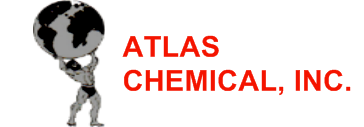 SUPER GREENMULTI-PURPOSE ALKALINE CLEANERDescriptionSUPER GREEN is a strong alkaline product that stands out because it has proven to be an exceptional cleaner for a wide variety of cargoes. These include Inert gas stains (IG) soot, vegetable oils, mineral oils, animal fats, and Palm oils. PRODUCT FEATURESWorks well on a wide variety of cargoes. (Vegetable oils, Palm Oils, and Soot.)High concentrated, works at high dilution ratesWorks well with high pressure equipment, and when used with heatLong – lasting, product keeps cleaning until completely expendedEasy to apply, non-toxic, biodegradable and non-flammableMETHOD/USERecirculation: SUPER GREEN can be used with Butterworth or other circulation systems.SUPER GREEN works especially well when heated, and has a temperature range up to 80°C. A general recommendation for cleaning vegetable oils, Palm Oils is to use a solution of 2-5% for 2-4 hours, but this rate can vary greatly depending on the cargo and tank size. SUPER GREEN can be sprayed on neat or diluted on problem areas. Allow 30 minutes dwell time, then rinse.PROPERTIESpH: >12Specific Gravity: 1.05 				Flash Point: N/ASolubility: CompleteAPPROVALSIMO approved in accordance with MEPC 2.Major coating manufacturersStock Points:                         U.S.A.: 		South America:		Europe:		Africa:		Asia:         Houston         	Panama			Rotterdam	Egypt	                Singapore         New York	                Trinidad